Görseli Yazalım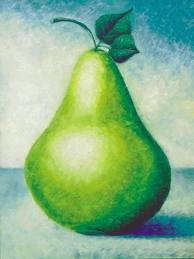 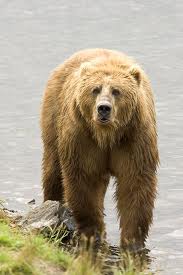 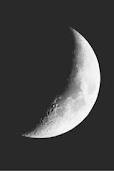 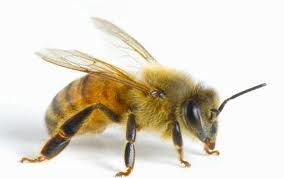 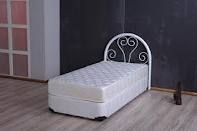 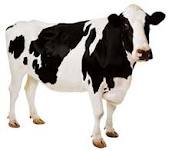 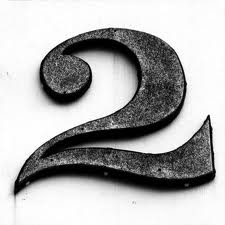 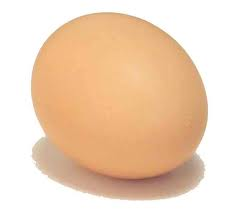 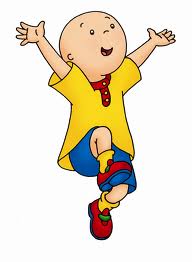 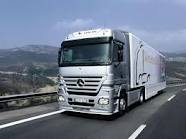 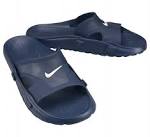 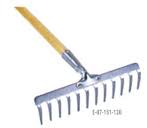 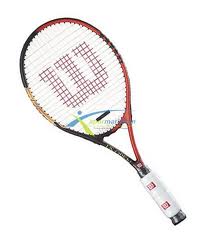 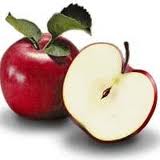 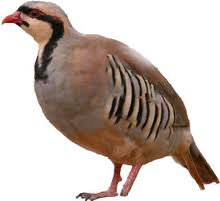 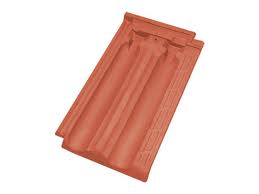 